Anton Bukhanystyy  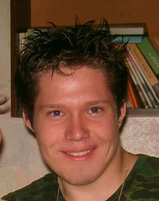 OBJECTIVES: 1) To obtain an internship position in the Hotel, Restaurant and Tourism management specialty and expand the knowledge, view and experience in these areas; 2) improve my English much.EDUCATIONJune/2011 – January/2013: 	Luhansk Taras Shevchenko National University, Trade Serving Technologies and Tourism faculty, Hotel, Restaurant and Tourism management specialty, Luhansk, Ukraine                                 Master’s Degree in Tourism. September/2007 – June/2011: 	Luhansk Taras Shevchenko National University, Trade Serving Technologies and Tourism faculty, Hotel, Restaurant and Tourism management specialty, Luhansk, Ukraine                                 Bachelor’s Degree in Tourism. September/1996 – June/2007: 	Secondary and High school No. 1, Markovka, Luhansk district, UkraineSeptember/1999 – June/2006: Art School Markovka, 	        Modern choreography specialty, Markovka, Luhansk district, Ukraine		Choreograph certificate in Dancing.September/1997 – June/2004: 	Art School Markovka,                                Piano specialty, Markovka, Luhansk district, Ukraine	        Piano certificate in Music.WORK AND VOLUNTEER EXPERIENCEOctober 1/2014 – June1/2014:      Marco Prime Steak & Seafood RestaurantFood runner, Kitchen EXPOFood Checking Food runningKitchen Supervisor and EXPOSeptember 1/2013 - September 25/2014:Marco Beach Ocean Resort “Sale é Pepe”Beach/Pool Server and Attendant, Breakfast/Lunch/Dinner Server, Banquet Server, Kitchen EXPOHad a rotational training in F & B Department.Take care beach and pool equipmentDo breakfast, lunch and dinner service.Presenting daily chef’s special dish.Order taking and serving includes perfect timing for the food to come out simultaneously. Food Checking Food runningKitchen Supervisor and EXPOJune 1 /2012 – September 1/2012:											        Private Joint Stock Company “Belovodsky Butter Factory”, Luhansk                                 region, Belovodsk, Ukraine                                Master assistant                                Responsibilities included delivery to container, help in realization and        registration of primary documentation.June 1/2011 – September1 /2011: 										                    Private Joint Stock Company “Belovodsky Butter Factory”, Luhansk                                 region, Belovodsk, Ukraine                                Butter-worker                                Responsibilities included cleaning equipment, production of butter by the set        technologies and its loading.April 4/2011 – May 28/2011: 											         Trade and Сulinary Lyceum, Luhansk, Ukraine		         Waiter		         Responsibilities included table layout, running orders, kitchen cleaning.October 3/2010 – December 17/2010: 									                    Travel agency “Center – Tour – Service”, Luhansk, Ukraine	   An assistant manager	   Responsibilities included mail sorting, development of advertising, 	                    confirming reservations, made the daily reports.May 1/2010 – September 1/2010:                                Mc’Donalds Lightfoot, Williamsburg, VA, USA                                Cashier, food runner, employee grill                                Responsibilities included taking orders, running orders, operating the cash                                register, cleaning, cooking food, serving food and drinks, washing dishes.February 1/2010 – March 27/2010: 										         Trade and Сulinary Lyceum, Luhansk, Ukraine		         Cook Trainee	    Responsibilities included preparation of products for further use by the cook	    (it is sharp, cleaning etc.).September 7/2009 – December 17/2009: 									   Travel agency “Center – Tour – Service”, Luhansk, Ukraine	   Courier	   Responsibilities included delivery documentation by city,	   to different companies and clients.March 2/2009 – April 20/2009: 											        Night club "Iceberg", Ukraine                                Waiter	                    Responsibilities included running orders, cleaning.June 1/2008 – August 28/2008:											        Private Joint Stock Company “Belovodsky Butter Factory”, Luhansk                                 region, Belovodsk, Ukraine                                Food manager                                Responsibilities included check packaging, checking the product, Check the filling of containers, check of weight and norms of an exit of production, delivery of production to the shift man (it's necessary to maintain the level of product quality in accordance to all standards).June 2/2007 – August 29/2007:											        Hotel "Admiral", Port Iron, Kherson Region, Ukraine                                Waiter, bartender	                    Responsibilities included taking orders, running orders, operating the cash                                register, cleaning.SKILLS AND CAPABILITIES:Effective communication skillsLeadership SkillsProblem SolvingHave a professional work ethicAbility to Self-Manage and Self-MotivatedReady to assist and help the teamWilling to learn new thingsCan work under pressure and flexibleResponsible, Trustworthy and HardworkingOTHER SKILLSINTERESTS:         Reading, dancing, graphic designing, play football, etc.COMPUTER:        Technically proficient in Microsoft Office and Internet (Excel, Word, PowerPoint, Outlook Express, etc.), ABBYY Fine Reader, Adobe Photoshop CS 5, Seagate Movie Reveal 7, 8, Windows Movie Maker. Also familiar with some software programs.LANGUAGES:      Native Ukrainian, Russian, Intermediate English.HEALTH:              No smoker, no drinkerReferences            Available on requestREFERENCES:Ivo NedelchevF & B Director- Sale e Pepe480 Collier Blvd. Marco Island, Fl. 34145Telephone #.: +1 239 393 1600Cell phone #.: +1 239 450 1689Vessy TylerDinner Manager- Sale e Pepe480 Collier Blvd. Marco Island, Fl. 34145Telephone #.: +1 239 393 1600Cell phone #.: +1 239 404 8814Tony Farina (Former manager at Sale e Pepe)National Sales ManagerLa Playa Beach and Golf ResortTelephone #: +1 800 237 6883Cell phone #: +1 631 742 1412PERSONAL INFORMATION   Country of Origin:		Ukraine   Date of Birth:			January 17, 1989   Gender:				Male   Address: 16909 North Bay Road, Sunny Isles Beach, FL, 33160   Cell phone: +1(239) 595-5613   E-Mail: badboys2012@yandex.ru